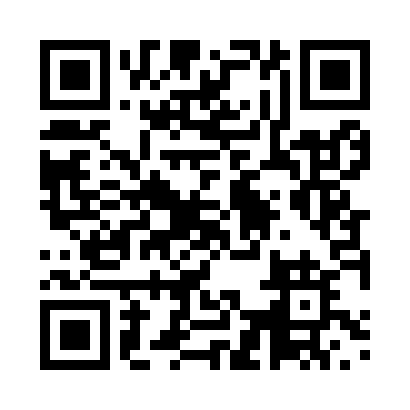 Prayer times for Bamesso, CameroonWed 1 May 2024 - Fri 31 May 2024High Latitude Method: NonePrayer Calculation Method: Muslim World LeagueAsar Calculation Method: ShafiPrayer times provided by https://www.salahtimes.comDateDayFajrSunriseDhuhrAsrMaghribIsha1Wed4:546:0612:163:346:257:332Thu4:546:0612:163:346:257:333Fri4:536:0612:153:346:257:334Sat4:536:0512:153:356:257:345Sun4:536:0512:153:356:267:346Mon4:526:0512:153:356:267:347Tue4:526:0512:153:356:267:348Wed4:526:0512:153:366:267:349Thu4:526:0412:153:366:267:3510Fri4:516:0412:153:366:267:3511Sat4:516:0412:153:376:267:3512Sun4:516:0412:153:376:267:3513Mon4:506:0412:153:376:267:3514Tue4:506:0412:153:376:267:3615Wed4:506:0412:153:386:267:3616Thu4:506:0412:153:386:277:3617Fri4:506:0412:153:386:277:3618Sat4:496:0312:153:396:277:3719Sun4:496:0312:153:396:277:3720Mon4:496:0312:153:396:277:3721Tue4:496:0312:153:396:277:3722Wed4:496:0312:153:406:277:3823Thu4:496:0312:153:406:287:3824Fri4:496:0312:163:406:287:3825Sat4:496:0312:163:416:287:3826Sun4:496:0312:163:416:287:3927Mon4:486:0312:163:416:287:3928Tue4:486:0312:163:416:297:3929Wed4:486:0312:163:426:297:4030Thu4:486:0412:163:426:297:4031Fri4:486:0412:163:426:297:40